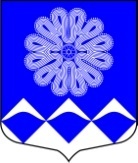 МУНИЦИПАЛЬНОЕ УЧРЕЖДЕНИЕ«СОВЕТ ДЕПУТАТОВ
МУНИЦИПАЛЬНОГО ОБРАЗОВАНИЯПЧЕВСКОЕ СЕЛЬСКОЕ ПОСЕЛЕНИЕ»КИРИШСКОГО МУНИЦИПАЛЬНОГО РАЙОНАЛЕНИНГРАДСКОЙ ОБЛАСТИРЕШЕНИЕот                   2018 года                    № В соответствии со статьей областного закона от 15.06.2010 № 32-оз «Об административно-территориальном устройстве Ленинградской области и порядке его изменения», Правилами присвоения, изменения и аннулирования адресов, утвержденными постановлением Правительства Российской Федерации от 19.11.2014 № 1221, Совет депутатов муниципального образования Пчевское  сельское поселение Киришского муниципального района Ленинградской областиРЕШИЛ:Присвоить наименование элементу планировочной структуры, расположенному на территории муниципального образования Пчевское сельское поселение Киришского муниципального района Ленинградской области: Ленинградская область, Киришский муниципальный район, Пчевское сельское поселение, территория устье реки Черной.Разместить настоящее решение на официальном сайте муниципального образования Пчевское сельское поселение и опубликовать в газете «Пчевский вестник».Настоящее решение вступает в силу с момент его официального опубликования.Глава муниципального образованияПчевское сельское поселение						Е.М.ПлатоновО присвоении наименования  элементу планировочной структуры, расположенному на территории муниципального образования Пчевское сельское поселение Киришского муниципального района Ленинградской области